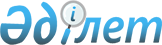 Қазақпарат" халықаралық ақпарат агенттігі" және "Қазтелерадио" акционерлік қоғамдарының кейбір мәселелері туралыҚазақстан Республикасы Үкіметінің 2021 жылғы 20 наурыздағы № 160 қаулысы
      "Қазақстан Республикасының Үкіметі туралы" 1995 жылғы 18 желтоқсандағы Қазақстан Республикасының Конституциялық заңы 8-бабының 4) тармақшасына сәйкес Қазақстан Республикасының Үкіметі ҚАУЛЫ ЕТЕДІ:
      1. Қазақстан Республикасының Ақпарат және қоғамдық даму министрлігі Қазақстан Республикасы Қаржы министрлігінің Мемлекеттік мүлік және жекешелендіру комитетімен бірлесіп, Қазақстан Республикасының заңнамасында белгіленген тәртіппен Қазақстан Республикасының Ақпарат және қоғамдық даму министрі Аида Ғалымқызы Балаеваны "Қазақпарат" халықаралық ақпарат агенттігі" және "Қазтелерадио" акционерлік қоғамдарының Директорлар кеңесінің құрамына сайлауды қамтамасыз етсін.
      2. Осы қаулы қол қойылған күнінен бастап қолданысқа енгізіледі.
					© 2012. Қазақстан Республикасы Әділет министрлігінің «Қазақстан Республикасының Заңнама және құқықтық ақпарат институты» ШЖҚ РМК
				
      Қазақстан Республикасының
Премьер-Министрі

А. Мамин
